Проект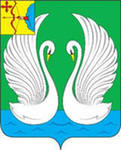   «Об утверждении административного регламента предоставления муниципальной услуги «Предоставление разрешения на осуществление земляных работ»  В соответствии с Федеральным законом от 27.07.2010 № 210-ФЗ «Об организации предоставления государственных и муниципальных услуг, администрация Лебяжского муниципального округа ПОСТАНОВЛЯЕТ:1. Утвердить административный регламент предоставления муниципальной услуги «Предоставление разрешения на осуществление земляных работ» согласно приложению.  2.  Контроль за исполнением настоящего постановления возложить на первого заместителя главы администрации Лебяжского муниципального округа А.Е. Бердникову. 3. Настоящее постановление вступает в силу со дня его официального опубликования.Кузнецова Любовь Александровна8(883344) 2-11-03                                                                                         ПРОЕКТ                                                                                 УТВЕРЖДЕНпостановлением администрацииЛебяжского муниципального округа от      №  Административный регламентпо предоставлению муниципальной услуги:«Предоставление разрешения на осуществление земляных работ»1. Общие положения1.1. Наименование муниципальной услуги «Предоставление разрешения наосуществление земляных работ»1.2. Наименование органа местного самоуправления (далее - ОМСУ),предоставляющего муниципальную услугу, и его структурного подразделения, ответственного за предоставление муниципальной услуги.1.2.1.Муниципальную услугу предоставляет администрация Лебяжского муниципального округа  Кировской области (далее - Администрация).Оказание муниципальной услуги осуществляется в предоставлении,продлении, закрытии разрешения (ордера) на осуществление земляных работ, представляющим собой документ, дающий право осуществлять производство земляных работ, их продление и закрытие при прокладке, ремонте сетей инженерно- технического обеспечения (водо-, газо-, тепло-, электроснабжения, канализации, связи и т.д.), ремонте дорог, благоустройстве территорий в границах муниципального образования.  1.2.2. Структурным подразделением, ответственным за предоставлениемуниципальной услуги, является отдел  Градостроительства, архитектуры ЖКХ   администрации.Муниципальная услуга может быть предоставлена при обращении вмногофункциональный центр предоставления государственных и муниципальных услуг (далее - МФЦ).Муниципальная услуга может быть предоставлена в электронном виде через функционал электронной приёмной на портале государственных и муниципальных услуг Кировской области (далее - ПГУ КО).1.3. Информация о месте нахождения и графике работы Администрации,Отдела указана в приложении № 1.1.4. При соответствующем решении органов ОМСУ, принимать участие впредоставлении услуги могут подведомственные организации, уполномоченные на подготовку документации по предоставлению, продлению, закрытию разрешения (ордера) на осуществление земляных работ (далее - уполномоченная организация), при этом документ, являющийся результатом предоставления услуги, подписываетсяот лица администрации муниципального образования.1.5. Информация о местах нахождения, графике работы, справочных телефонах и адресах электронной почты МФЦ приведена в приложении № 2 к настоящему  административному регламенту.Актуальная информация о справочных телефонах и режимах работы филиалов МФЦ содержится на сайте МФЦ Кировской  области: www.mfc43.ru.1.6. Адрес портала государственных и муниципальных услуг (функций)Кировской области (далее - ПГУ КО) Адрес Единого Портала государственных и муниципальных услуг (функций) в сети Интернет (ЕПГУ): www.gosuslugi.ru. Адрес официального сайта Администрации агалатово.рф в сети Интернет:. ПГУ КО, ЕПГУ и официальный сайт Администрации в сети Интернет содержит информацию о предоставлении муниципальной услуги, а также об ОМСУ, предоставляющего муниципальную услугу.1.7. Информация по вопросам предоставления муниципальной услуги, в том числе о ходе ее предоставления, может быть получена: а) устно - по адресу, указанному в пункте 1.3 настоящего Административногорегламента в приемные дни, в том числе, по предварительной записи (запись осуществляется по справочному телефону, указанному в пункте 1.3 настоящего Административного регламента).Консультации предоставляются по следующим вопросам:- комплектности (достаточности) и правильности оформления документов, необходимых для получения муниципальной услуги;- дней и времени приема, порядка и сроков сдачи и выдачи документов;- иным вопросам, возникающим у заявителя.Время консультирования при личном обращении не должно превышать 15минут.Информация также может быть получена при обращении в МФЦ по адресам, указанным в приложении № 2.б) письменно - путем направления почтового отправления по адресу,указанному в пункте 1.3 настоящего Административного регламента (ответнаправляется по адресу, указанному в запросе).в) по справочному телефону, указанному в пункте 1.3. настоящегоАдминистративного регламента, а также по телефону единой справочной службыМФЦ, указанному в приложении № 2, в случае подачи документов в МФЦ.При ответах на телефонные звонки должностное лицо Отдела, подробно ввежливой форме информируют заявителя. Ответ на телефонный звонок должен начинаться с информации о наименовании Отдела.В случае если должностное лицо Отдела не уполномочено давать консультации заявителю сообщается номер телефона, по которому можно получить необходимую информацию, в том числе номер телефона уполномоченной организации.В случае если вопрос требует предварительной подготовки и анализаинформации, заявителю предлагается направить запрос в письменной форме.г) по электронной почте путем направления запроса по адресу электроннойпочты, указанному в пункте 1.3 настоящего Административного регламента (ответ на запрос, направленный по электронной почте, направляется в виде электронного документа на адрес электронной почты отправителя запроса).1.8. Текстовая информация, указанная в пунктах 1.3 - 1.7 настоящегоАдминистративного регламента, размещается на стендах в местах предоставлениямуниципальной услуги, на ПГУ КО, официальном сайте Администрации, в сетиИнтернет, в помещениях филиалов МФЦ.1.9. Право на предоставление муниципальной услуги имеют физические июридические лица, обеспечивающие проведение земляных работ и устранение аварийных ситуаций на инженерных коммуникациях на территории муниципального образования муниципального района Кировской области (далее – заявитель).С заявлением вправе обратиться представитель заявителя, действующий в силу полномочий, основанных на оформленной в установленном законодательством Российской Федерации порядке доверенности, на указании федерального закона либо на акте уполномоченного на то государственного органа или органа местного самоуправления (далее - представитель заявителя).2. Стандарт предоставления муниципальной услуги2.1. Наименование муниципальной услуги: «Предоставление разрешения на осуществление земляных работ».2.2. Наименование органа местного самоуправления, предоставляющегомуниципальную услугу, и его структурного подразделения, ответственного за предоставление муниципальной услуги. Муниципальную услугу предоставляет Администрация. Структурным подразделением, ответственным за предоставление муниципальной услуги является Отдел Администрации.2.3. Результатом предоставления муниципальной услуги являетсяпредоставление разрешения на осуществление земляных работ на территории муниципального образования   Кировской области по форме согласно приложению № 3 к административному регламенту (далее -разрешение).2.3.1. Предоставление муниципальной услуги завершается получениемзаявителем одного из следующих документов:- предоставление разрешения на осуществление земляных работ;- мотивированный отказ в предоставлении разрешения (ордера) наосуществление земляных работ;- проставление отметки о продлении срока действия разрешения (ордера) наосуществление земляных работ;- закрытие разрешения (ордера) на осуществление земляных работ(проставление отметки в разрешении о закрытии).2.4. Срок предоставления муниципальной услуги со дня подачи заявления о предоставлении услуги:- при предоставлении разрешения (ордера) на осуществление земляных работне должен превышать 12 рабочих дней;- при продлении разрешения (ордера) на осуществление земляных работ – не более 6 рабочих дней;при закрытии разрешения (ордера) на осуществление земляных работ – не более 7 рабочих дней.2.4.1. Работы, связанные с ликвидацией аварий и их последствий, должныпроизводиться незамедлительно после обнаружения аварии с обязательнымуведомлением администрации МО поселения, единой дежурно-диспетчерской службы «112», а также организаций, интересы которых затрагиваются при осуществлении (производстве) земляных работ, с последующим оформлением разрешения (ордера) на осуществление земляных работ в установленном настоящим Административным регламентом порядке в трехдневный срок с момента начала работ.2.5. Правовые основания для предоставления муниципальной услуги:Конституция Российской Федерации от 12.12.1993;Земельный кодекс Российской Федерации от 25.10.2001 № 136-ФЗ;Градостроительный кодекс Российской Федерации от 29.12.2004 № 190-ФЗ;Федеральный закон от 06.10.2003 № 131-ФЗ «Об общих принципахорганизации местного самоуправления в Российской Федерации»;Федеральный закон от 02.05.2006 № 59-ФЗ «О порядке рассмотренияобращений граждан Российской Федерации»;Федеральный закон от 27.07.2010 № 210-ФЗ «Об организации предоставления государственных и муниципальных услуг»;Федеральный закон от 27.07.2006 № 152-ФЗ «О персональных данных»;Федеральный закон от 06.04.2011 № 63-ФЗ «Об электронной подписи»;Постановление Правительства РФ от 30.04.2014. №403;Приказ Министерства связи и массовых коммуникаций Российской Федерации от 13.04.2012 № 107 «Об утверждении Положения о федеральной государственной информационной системе «Единая система идентификации и аутентификации в инфраструктуре, обеспечивающей информационно-технологическое взаимодействие информационных систем, используемых для предоставления государственных и муниципальных услуг в электронной форме»;настоящий административный регламент;иные муниципальные правовые акты (при наличии).2.6. Исчерпывающий перечень документов, необходимых в соответствии с законодательными или иными нормативными правовыми актами для предоставления муниципальной услуги, подлежащих представлению заявителем.2.6.1. Для получения разрешения (ордера) на осуществление земляных работ заявитель подает (направляет почтой) в Администрацию или представляет лично в МФЦ, либо через ПГУ КО следующие документы:а) заявление по форме согласно приложению № 4 к административномурегламенту, в котором указываются сведения о заявителе, объекте земляных работ и сроке их производства в соответствии с проектом и строительными нормами и правилами, состав прилагаемых документов.(При строительстве коммуникаций со сроком работ продолжительностью более двух месяцев и (или) протяженностью более 100 метров разрешение может выдаваться на отдельные участки по мере окончания всего комплекса работ на них).б) копии материалов проектной документации (включая топографическуюсъемку места работ в масштабе 1:500), согласованную с землепользователями, на территории которых будут производиться земляные работы;в) схема организации дорожного движения транспорта и пешеходов на период производства работ (проект безопасности дорожного движения) в случае нарушения их маршрутов движения;г) копии договоров заказчика на выполнение подрядных работ (при ихналичии);д) копии договоров с подрядными организациями, привлекаемыми дляпроведения восстановительных работ и работ по благоустройству, с указанием графика работ в пределах запрашиваемого срока, включающая гарантийные обязательства по их восстановлению;е) предварительные согласования действий с юридическими и физическимилицами, являющимися собственниками, арендаторами,  балансодержателями и иными законными владельцами земельных участков, на территории которых планируется производство земляных работ и интересы которых затрагиваются при производстве земляных работ, выдачей, продлением, закрытием ордера на производство работ.Примечание: Обязанность предварительного согласования действий с лицами, интересы которых затрагиваются при производстве земляных работ, возлагается на заказчика (застройщика) - физическое или юридическое лицо, имеющее намерение произвести земляныеработы.ж)согласие на обработку персональных данных (приложение № 9)2.6.2. Для продления срока действия разрешения (ордера) заявительпредоставляет следующие документы:а) заявку на продление разрешения в произвольной форме, с указаниемпричины изменения срока производства работ;б) разрешение (ордер) (оригинал);в) новый график производства работ, согласованный исполнителем работ иутвержденный заявителем.2.6.3. Для закрытия разрешения (ордера) заявитель представляет следующие документы:а) письменное обращение в произвольной форме;б) разрешение (ордер) (оригинал);в) подписанный акт приемки восстановленной территории после проведения земляных работ (приложение № 5).2.6.4. Запрещается требовать от заявителя:а) представления документов и информации или осуществления действий,представление или осуществление которых не предусмотрено нормативными правовыми актами, регулирующими отношения, возникающие в связи с предоставлением муниципальных услуг;б) представления документов и информации, в том числе об оплате государственной пошлины, взимаемой за предоставление муниципальных услуг, которые находятся в распоряжении органов, предоставляющих муниципальные услуги, иных государственных органов, органов местного самоуправления либо подведомственных государственным органам или органам местного самоуправления организаций, участвующих в предоставлении государственных и муниципальных услуг, в соответствии с нормативными правовыми актами Российской Федерации, нормативными правовыми актами Кировской области, муниципальными правовыми актами.(Заявитель вправе представить указанные документы и информацию вадминистрацию по собственной инициативе).в) осуществления действий, в том числе согласований, необходимых дляполучения муниципальных услуг и связанных с обращением в иные государственные органы, органы местного самоуправления, организации.При непредставлении заявителем согласований с заинтересованнымиорганизациями, являющимися владельцами подземных и надземных инженерных коммуникаций и сооружений, отдел, ответственный за предоставление муниципальной услуги, проводит процедуру согласования с органами государственной власти, органами местного самоуправления, учреждениями, организациями, иными лицами, согласование которых, требуется для предоставления услуги , в том числе в рамках межведомственного взаимодействия.2.6.5. Общие требования к оформлению документов, необходимых дляпредоставления муниципальной услуги.Заявление направляется заявителем (представителем заявителя) вуполномоченный орган на бумажном носителе посредством почтового отправления с описью вложения и уведомлением о вручении или представляется заявителем лично или в форме электронного документа с использованием информационно- телекоммуникационных сетей общего пользования, в том числе ПГУ КО.Требование к заявлению:Заявление должно содержать следующие сведения:- наименование органа местного самоуправления, в который направляетсяписьменное заявление;- для физических лиц – фамилию, имя, отчество, реквизиты документа,удостоверяющего личность, место жительства, для представителя физического лица– фамилию, имя, отчество представителя, реквизиты доверенности, котораяприлагается к заявлению; для юридических лиц – наименование, организационно-правовую форму, адрес места нахождения, фамилию, имя, отчество лица,уполномоченного представлять интересы юридического лица, с указаниемреквизитов документа, удостоверяющего эти полномочия и прилагаемого кзаявлению. В заявлении указывается контактный телефон заявителя.Заявление не должно содержать подчисток, приписок, исправленных слов,наличие которых не позволяет однозначно истолковать его содержание. Заявление подается в письменном виде. Заявление может быть заполнено рукописным или машинописным способами, распечатано посредством электронных печатающих устройств. Заявление, переданное в электронном виде через ПГУ КО подписывается квалифицированной электронной подписью (при наличии).2.7. Исчерпывающий перечень административных действий, осуществляемых государственными органами, органами местного самоуправления и подведомственными им организациями (за исключением организаций, оказывающих услуги, необходимые и обязательные для предоставления муниципальной услуги) с использованием автоматизированной системы межведомственногоинформационного взаимодействия Кировской области (при наличиитехнической возможности), по электронной почте или иным доступном способом на электронном или бумажном носителе:получение выписки из Единого государственного реестра прав на недвижимое имущество и сделок с ним (содержащая общедоступные сведения о зарегистрированных правах на объект недвижимости);согласование копий материалов проектной документации (включаятопографическую съемку места работ в масштабе 1:500) с:1) владельцами инженерных сооружений и коммуникаций, расположенных в зоне осуществления (производства) земляных работ (исчерпывающий список владельцев, с которыми проводится согласование, указан в приложении № 8);2) дорожными службами и подразделением ГИБДД (в случае закрытия илиограничения движения на период осуществления (производства) работ);согласование схемы организации дорожного движения транспорта и пешеходов на период осуществления (производства) работ (проект безопасности дорожного движения) в случае нарушения их маршрутов движения с:1) Государственной инспекцией безопасности дорожного движения.2.8. Заявитель вправе осуществить действия, указанные в п. 2.7, по собственной инициативе.2.9. Основания для приостановления предоставления муниципальной услуги не предусмотрены.2.10. Исчерпывающий перечень оснований для отказа в приеме документов,необходимых для предоставления муниципальной услуги.Документы, указанные в п. 2.6. настоящего административного регламента,должны отвечать следующим требованиям:- документы в установленных законодательством случаях скрепленыпечатями, имеют надлежащие подписи сторон или определенных законодательством должностных лиц;- тексты документов написаны разборчиво, наименования юридическихлиц, адреса их мест нахождения, должности, фамилии, имена, отчества физических лиц, адреса их мест жительства указаны полностью, без сокращений, в документах нет подчисток, приписок, зачеркнутых слов и иных не оговоренных исправлений;- документы заполнены не карандашом;- документы не имеют серьезных повреждений, наличие которых непозволяет однозначно истолковать их содержание.Нарушение любого из указанных требований, является основанием для отказа в приеме документов.2.11. Исчерпывающий перечень оснований для отказа в предоставлениимуниципальной услуги:- поступление заявления от заявителя о прекращении рассмотрении егообращения;- отсутствие у заявителя документов, указанных в пункте 2.6 настоящегоадминистративного регламента;- предоставление заявителем недостоверных сведений;- подача заявителем письма об отзыве заявления о выдаче разрешения;- наличие у заявителя объектов производства земляных работ сневосстановленным благоустройством в срок, установленный ранее выданным разрешением.2.12. Муниципальная услуга предоставляется Администрацией бесплатно.2.13. Максимальный срок ожидания в очереди при подаче запроса опредоставлении муниципальной услуги и при получении результата предоставления муниципальной услуги составляет не более 15 минут.2.14. Срок регистрации запроса заявителя о предоставлении муниципальнойуслуги.Срок регистрации запроса заявителя о предоставлении муниципальной услуги – 15 минут.Запрос заявителя о предоставлении муниципальной услуги регистрируется в Администрации в следующие сроки:при личном обращении – в день обращения заявителя;при направлении запроса почтовой связью в Администрацию – не позднее 1рабочего дня со дня поступления;при направлении запроса на бумажном носителе из МФЦ в Администрацию - не позднее 1 рабочего дня со дня поступления;при направлении запроса в форме электронного документа посредством ПГУ КО - не позднее 1 рабочего дня со дня поступления.2.14.1. Решение о предоставлении муниципальной услуги принимается втечение двадцати рабочих дней со дня подачи заявления со всеми необходимыми документами.2.15. Требования к помещениям, в которых предоставляется муниципальнаяуслуга, к залу ожидания, местам для заполнения запросов о предоставлениимуниципальной услуги, информационным стендам с образцами их заполнения и перечнем документов, необходимых для предоставления муниципальной услуги.2.15.1. Предоставление муниципальной услуги осуществляется в специально выделенных для этих целей помещениях органа исполнительной власти Кировской области (далее - ОИВ) или в МФЦ.2.15.2. Наличие на территории, прилегающей к зданию, не менее 10 процентов мест (но не менее одного места) для парковки специальных автотранспортных средств инвалидов, которые не должны занимать иные транспортные средства.Инвалиды пользуются местами для парковки специальных транспортных средств бесплатно. На территории, прилегающей к зданию, в которых размещены МФЦ, располагается бесплатная парковка для автомобильного транспорта посетителей, в том числе предусматривающая места для специальных автотранспортных средств инвалидов.2.15.3. Помещения размещаются преимущественно на нижних,предпочтительнее на первых этажах здания, с предоставлением доступа в помещение инвалидам.2.15.4. Вход в здание (помещение) и выход из него оборудуются,информационными табличками (вывесками), содержащие информацию о режиме его работы.2.15.5. Помещения оборудованы пандусами, позволяющими обеспечитьбеспрепятственный доступ инвалидов, санитарно-техническими комнатами(доступными для инвалидов).2.15.6. При необходимости инвалиду предоставляется помощник из числаработников ОИВ (организации, МФЦ) для преодоления барьеров, возникающих при предоставлении муниципальной услуги наравне с другими гражданами.2.15.7. Вход в помещение и места ожидания оборудованы кнопками, а также содержат информацию о контактных номерах телефонов для вызова работника, ответственного за сопровождение инвалида.2.15.8. Наличие визуальной, текстовой и мультимедийной информации опорядке предоставления государственных услуг, знаков, выполненных рельефно- точечным шрифтом Брайля.2.15.9. Оборудование мест повышенного удобства с дополнительным местом для собаки – поводыря и устройств для передвижения инвалида (костылей, ходунков).2.15.10. Характеристики помещений приема и выдачи документов в частиобъемно-планировочных и конструктивных решений, освещения, пожарнойбезопасности, инженерного оборудования должны соответствовать требованиям нормативных документов, действующих на территории Российской Федерации.2.15.11. Помещения приема и выдачи документов должны предусматриватьместа для ожидания, информирования и приема заявителей.2.15.12. Места ожидания и места для информирования оборудуются стульями, кресельными секциями, скамьями и столами (стойками) для оформления документов с размещением на них бланков документов, необходимых для получения муниципальной услуги, канцелярскими принадлежностями, а также информационные стенды, содержащие актуальную и исчерпывающую информацию, необходимую для получения муниципальной услуги, и информацию о часах приема заявлений.2.15.13. Места для проведения личного приема заявителей оборудуютсястолами, стульями, обеспечиваются канцелярскими принадлежностями длянаписания письменных обращений.2.16. Показатели доступности и качества муниципальной услуги.2.16.1. Показатели доступности муниципальной услуги (общие, применимые в отношении всех заявителей):1) равные права и возможности при получении муниципальной услуги длязаявителей;2) транспортная доступность к месту предоставления муниципальной услуги;3) режим работы ОИВ, обеспечивающий возможность подачи заявителемзапроса о предоставлении муниципальной услуги в течение рабочего времени;4) возможность получения полной и достоверной информации омуниципальной услуге в ОИВ, МФЦ, по телефону, на официальном сайте органа,предоставляющего услугу, посредством ЕПГУ, либо ПГУ КО;5) обеспечение для заявителя возможности подать заявление о предоставлении муниципальной услуги посредством МФЦ, в форме электронного документа на ЕПГУ либо на ПГУ КО, а также получить результат;6) обеспечение для заявителя возможности получения информации о ходе ирезультате предоставления муниципальной услуги с использованием ЕПГУ и (или) ПГУ КО.2.16.2. Показатели доступности муниципальной услуги (специальные,применимые в отношении инвалидов):1) наличие на территории, прилегающей к зданию, в котором осуществляетсяпредоставление муниципальной услуги, мест для парковки специальныхавтотранспортных средств инвалидов;2) обеспечение беспрепятственного доступа инвалидов к помещениям, вкоторых предоставляется муниципальной услуга;3) получение для инвалидов в доступной форме информации по вопросампредоставления муниципальной услуги, в том числе об оформлении необходимых для получения муниципальной услуги документов, о совершении им других необходимых для получения муниципальной услуги действий, сведений о ходе предоставления муниципальной услуги;4) наличие возможности получения инвалидами помощи (при необходимости) от работников организации для преодоления барьеров, мешающих получению услуг наравне с другими лицами.2.16.3. Показатели качества муниципальной услуги:1) соблюдение срока предоставления муниципальной услуги;2) соблюдение требований стандарта предоставления муниципальной услуги;3) удовлетворенность заявителя профессионализмом должностных лиц ОИВ,МФЦ при предоставлении услуги;4) соблюдение времени ожидания в очереди при подаче запроса и получении результата;5) осуществление не более двух взаимодействия заявителя с должностнымилицами ОИВ при получении муниципальной услуги;6) отсутствие жалоб на действия или бездействия должностных лиц ОИВ,поданных в установленном порядке.2.17. Иные требования, в том числе учитывающие особенности предоставлениямуниципальной услуги в многофункциональном центре предоставлениямуниципальных услуг и особенности предоставления муниципальной услуги в электронной форме.2.17.1. Предоставление муниципальной услуги посредством МФЦосуществляется в подразделениях государственного бюджетного учреждения Кировской области «Многофункциональный центр предоставления государственных и муниципальных услуг» (далее – ГБУ КО «МФЦ») при наличии вступившего в силу соглашения о взаимодействии между ГБУ КО «МФЦ» и Администрацией. Предоставление муниципальной услуги в иных МФЦосуществляется при наличии вступившего в силу соглашения о взаимодействии между ГБУ КО «МФЦ» и иным МФЦ.2.17.1.1. В случае подачи документов в Администрацию для полученияуслуги посредством МФЦ специалист МФЦ, осуществляющий приёмдокументов, представленных для получения услуги, выполняет следующиедействия:а) определяет предмет обращения;б) проводит проверку полномочий лица, подающего документы;в) проводит проверку правильности заполнения заявления и соответствияпредставленных документов требованиям, указанным в пункте 2.6Административного регламента;г) осуществляет сканирование представленных документов, формируетэлектронное дело, все документы которого связываются единым уникальным идентификационным кодом, позволяющим установить принадлежность документов конкретному заявителю и виду обращения за муниципальной услугой;д) заверяет электронное дело своей электронной подписью (далее - ЭП);е) направляет копии документов и реестр документов в Отдел:- в электронном виде (в составе пакетов электронных дел) в день обращениязаявителя в МФЦ;- на бумажных носителях (в случае необходимости обязательногопредоставления оригиналов документов) – в течение 3 рабочих дней со дняобращения заявителя в МФЦ, посредством курьерской связи, с составлением описи передаваемых документов, с указанием даты, количества листов, фамилии,должности и подписанные уполномоченным специалистом МФЦ.По окончании приёма документов специалист МФЦ выдает заявителюрасписку в приёме документов.2.17.1.2. При обращении гражданина в орган местного самоуправления,предоставляющий муниципальную услугу, посредством МФЦ и при указании заявителем места получения ответа (результата предоставления муниципальной услуги) в МФЦ, ответственный специалист Отдела органа местного самоуправления, предоставляющего муниципальную услугу, направляет в МФЦ документы, являющиеся результатом предоставления муниципальной услуги, для их последующей передачи заявителю в срок не более одного рабочего дня со дня их регистрации в органе местного самоуправления, предоставляющего муниципальную услугу, и не позднее двух рабочих дней до окончания срока предоставления муниципальной услуги.Специалист МФЦ, ответственный за выдачу документов, являющихсярезультатом предоставления муниципальной услуги, указанных в пункте 2.3. Административного регламента и полученных от Отдела, в день их получения сообщает заявителю о принятом решении по телефону (с записью даты и времени телефонного звонка), а также о возможности получения документов в МФЦ.2.17.2. Особенности предоставления муниципальной услуги в электронномвиде, в том числе предоставления возможности подачи электронных документов на ПГУ КО.Предоставление муниципальной услуги в электронном виде осуществляетсяпри технической реализации услуги на ПГУ КО.Деятельность ПГУ КО по организации предоставления муниципальной услуги осуществляется в соответствии с Федеральным законом от 27.07.2010 № 210-ФЗ «Об организации предоставления государственных и муниципальных услуг», Федеральным законом от 27.07.2006 № 149-ФЗ «Об информации, информационных технологиях и о защите информации», постановлением Правительства Российской Федерации от 25.06.2012 № 634 «О видах электронной подписи, использование которых допускается при обращении за получением государственных и муниципальных услуг».2.17.2.1. Для получения муниципальной услуги через ПГУ КО заявителюнеобходимо предварительно пройти процесс регистрации в Единой системеидентификации и аутентификации (далее – ЕСИА).2.17.2.2. Муниципальная услуга может быть получена через ПГУ КОследующими способами:с обязательной личной явкой на прием в Администрацию;без личной явки на прием в Администрацию.2.17.2.3. Для получения муниципальной услуги без личной явки на приём вАдминистрацию заявителю необходимо предварительно оформить усиленнуюквалифицированную электронную подпись (далее – ЭП) для заверения заявления и документов, поданных в электронном виде на ПГУ КО.2.17.2.4. Для подачи заявления через ПГУ КО заявитель должен выполнитьследующие действия:пройти идентификацию и аутентификацию в ЕСИА;в личном кабинете на ПГУ ЛО заполнить в электронном виде заявление на оказание услуги;в случае, если заявитель выбрал способ оказания услуги с личной явкой наприем в Администрацию – приложить к заявлению электронные документы;в случае, если заявитель выбрал способ оказания услуги без личной явки наприем в Администрацию:- приложить к заявлению электронные документы, заверенные усиленнойквалифицированной электронной подписью;- приложить к заявлению электронный документ, заверенный усиленнойквалифицированной электронной подписью нотариуса (в случае, если требуетсяпредставление документов, заверенных нотариально);- заверить заявление усиленной квалифицированной электронной подписью,если иное не установлено действующим законодательством.направить пакет электронных документов в Администрацию посредствомфункционала ПГУ ЛО.2.17.2.5. В результате направления пакета электронных документовпосредством ПГУ ЛО в соответствии с требованиями пункта 4 или 5автоматизированной информационной системой межведомственного электронного взаимодействия Кировской области (далее – АИС «Межвед ЛО») производится автоматическая регистрация поступившего пакета электронных документов и присвоение пакету уникального номера дела. Номер дела доступен заявителю в личном кабинете ПГУ КО.2.17.2.6. При предоставлении муниципальной услуги через ПГУ КО, в случае если направленные заявителем (уполномоченным лицом) электронное заявление и электронные документы заверены усиленной квалифицированной электронной подписью, должностное лицо Администрации выполняет следующие действия:формирует пакет документов, поступивший через ПГУ КО, и передаетдолжностному лицу Администрации, наделенному в соответствии с должностнымрегламентом функциями по выполнению административной процедуры по приему заявлений и проверке документов, представленных для рассмотрения;после рассмотрения документов и принятия решения о предоставлениимуниципальной услуги (отказе в предоставлении) заполняет предусмотренные в АИС«Межвед КО» формы о принятом решении и переводит дело в архив АИС «МежведКО» уведомляет заявителя о принятом решении с помощью указанных в заявлении средств связи, затем направляет документ способом, указанным в заявлении: почтой, либо выдает его при личном обращении заявителя, либо направляет электронный документ, подписанный усиленной квалифицированной электронной подписью должностного лица, принявшего решение, в Личный кабинет заявителя.2.17.2.7. При предоставлении муниципальной услуги через ПГУ КО, в случае если направленные заявителем (уполномоченным лицом) электронное заявление и электронные документы не заверены усиленной квалифицированной электронной подписью, должностное лицо Администрации выполняет следующие действия:формирует пакет документов, поступивший через ПГУ КО, и передаетдолжностному лицу Администрации, наделенному в соответствии с должностным регламентом функциями по выполнению административной процедуры по приему заявлений и проверке документов, представленных для рассмотрения;в день регистрации запроса формирует через АИС «Межвед КО» приглашение на прием, которое должно содержать следующую информацию: адрес Администрации, в которую необходимо обратиться заявителю, дату и время приема, номер очереди, идентификационный номер приглашения и перечень документов, которые необходимо представить на приеме. В АИС «Межвед КО» дело переводит в статус «Заявитель приглашен на прием». Прием назначается на ближайшуюсвободную дату и время в соответствии с графиком работы Администрации.В случае неявки заявителя на прием в назначенное время заявление идокументы хранятся в АИС «Межвед КО» в течение 30 календарных дней, затем должностное лицо Администрации, наделенное, в соответствии с должностным регламентом, функциями по приему заявлений и документов через ПГУ КО переводит документы в архив АИС «Межвед КО».Заявитель должен явиться на прием в указанное время. В случае, если заявитель появился позже, он обслуживается в порядке живой очереди. В любом из случаев должностное лицо Администрации, ведущее прием, отмечает факт явки заявителя в АИС «Межвед КО», дело переводит в статус «Прием заявителя окончен».После рассмотрения документов и принятия решения о предоставлении (отказе в предоставлении) муниципальной услуги заполняет предусмотренные в АИС «Межвед КО» формы о принятом решении и переводит дело в архив АИС «Межвед КО».Должностное лицо Администрации уведомляет заявителя о принятом решении с помощью указанных в заявлении средств связи, затем направляет документ способом, указанным в заявлении: в письменном виде почтой, либо выдает его при личном обращении заявителя, либо направляет электронный документ, подписанный усиленной квалифицированной электронной подписью должностного лица, принявшего решение, в личный кабинет ПГУ.2.17.2.8. В случае поступления всех документов, указанных в пункте 2.6.настоящего административного регламента, и отвечающих требованиям, в форме электронных документов (электронных образов документов), удостоверенных усиленной квалифицированной электронной подписью, днем обращения за предоставлением муниципальной услуги считается дата регистрации приема документов на ПГУ КО.В случае, если направленные заявителем (уполномоченным лицом)электронное заявление и документы не заверены усиленной квалифицированной электронной подписью, днем обращения за предоставлением муниципальной услуги считается дата личной явки заявителя в Администрацию с предоставлением документов, указанных в пункте 2.6. настоящего административного регламента, и отсутствия оснований, указанных в пункте 2.10. настоящего Административногорегламента.2.17.2.9. Администрация при поступлении документов от заявителяпосредством ПГУ по требованию заявителя направляет результат предоставления услуги в форме электронного документа, подписанного усиленной квалифицированной электронной подписью должностного лица, принявшего решение (в этом случае заявитель при подаче запроса на предоставление услуги отмечает в соответствующем поле такую необходимость).3. Перечень услуг, которые являются необходимыми иобязательными для предоставления муниципальной услуги3.1. Получение услуг, которые, которые являются необходимыми иобязательными для предоставления муниципальной услуги, не требуется.4. Состав, последовательность и сроки выполнения административныхпроцедур (действий), требования к порядку их выполнения4.1. Предоставление муниципальной услуги включает в себя следующиеадминистративные процедуры:- прием документов и регистрация заявления в журнале регистрации;- рассмотрение документов об оказании муниципальной услуги;- принятие решения о предоставлении муниципальной услуги либо об отказе в предоставлении муниципальной услуги;-выдача результата.Последовательность административных действий (процедур) попредоставлению муниципальной услуги отражена в блок-схеме, представленной в Приложении № 6 к настоящему Административному регламенту.4.2. Прием документов и регистрация заявления в журнале регистрации:4.2.1. Основание для начала предоставления муниципальной услуги:поступление в ОМСУ/Организацию, либо через МФЦ, либо через ПГУ КО заявления и документов, перечисленных в пункте 2.6 настоящего административного регламента.4.2.2. Лицо, ответственное за выполнение административной процедуры:специалист, ответственный за делопроизводство.4.2.3. Специалист, ответственный за делопроизводство, принимаетпредставленные (направленные) заявителем документы и в тот же день регистрирует их в соответствии с правилами делопроизводства, установленными в ОМСУ/Организации.4.2.4. Критерий принятия решения: заявление соответствует требованиям,указанным в п. 2.6.5, документы представлены в соответствии с перечнем, указанным в п. 2.6.4.2.5. Результат выполнения административной процедуры: регистрациязаявления о предоставлении муниципальной услуги и прилагаемых к немудокументов, передача указанных документов главе муниципального образования.4.3. Рассмотрение документов об оказании муниципальной услуги.4.3.1. Основание для начала административной процедуры: поступлениезаявления и прилагаемых к нему документов должностному лицу, уполномоченному на их рассмотрение.4.3.2. Лицо, ответственное за выполнение административной процедуры:должностное лицо отдела.4.3.3. Содержание административного действия (административных действий),продолжительность и (или) максимальный срок его (их) выполнения:при предоставлении разрешения (ордера) на осуществление земляных работ:1 действие: проверка документов на комплектность в течение 1 рабочего дня. В случае подачи неполного комплекта документов, указанных в пункте 2.6.1. настоящего административного регламента, ответственный специалист отдела готовит уведомление об отказе в предоставлении услуги, выполнение последующих действий не требуется. При необходимости проводится консультация с заявителем.2 действие: формирование и направление межведомственного запроса(межведомственных запросов) (в случае, если заявитель не осуществил действия, указанные в пункте 2.7 настоящего административного регламента) в течение 5 рабочих дней с использованием системы межведомственного электронного взаимодействия запрос в организации, указанные в п. 2.7 настоящего административного регламента. При необходимости уточнения сведений, представленных заявителем, должностное лицо также направляет запрос в орган, осуществляющий регистрацию юридических лиц, или орган, осуществляющий выдачу заключения о соответствии проектной документации действующимнормативным требованиям. В запросе указываются: наименование органа(организации), в который (которую) направляется запрос, наименование органа, осуществляющего запрос, цель запроса, данные о заявителе, в отношении которого делается запрос, перечень запрашиваемых сведений, дата запроса, срок, в течение которого необходимо предоставить запрашиваемые сведения, фамилию, имя, отчество должностного лица, осуществляющего исполнение запроса.3 действие: проверка обоснованности сроков проведения работ в течение 1рабочего дня. В случае если сроки производства работ, запрашиваемые заявителем, превышают сроки, установленные для данного вида работ строительными нормами и правилами, должностное лицо вправе принять решение об их уменьшении. Кроме этого, срок начала производства земляных работ может быть перенесен с учетом имеющейся информации о производстве иного вида земляных работ на данном участке, а также при проведении массовых мероприятий в зоне производства работ или непосредственной близости от нее.4 действие: проверка документов и подготовка проекта решения в течение 2рабочих дней. Должностное лицо проверяет полноту и достоверность, а также сами сведения, содержащиеся в представленных заявлении и документах, в целях оценки их соответствия требованиям и условиям на получение муниципальной услуги, а также готовит проект решения по итогам рассмотрения заявления и документов. при продлении срока действия разрешения (ордера) на осуществлениеземляных работ:1 действие: проверка документов на комплектность в течение 1 рабочего дня.В случае подачи неполного комплекта документов, указанных в пункте 2.6.2. настоящего административного регламента, ответственный специалист отдела готовит уведомление об отказе в предоставлении услуги, выполнение последующих действий не требуется. При необходимости проводится консультация с заявителем.2 действие: проверка обоснованности сроков проведения работ в течение 1рабочего дня. В случае если срок продления производства работ, запрашиваемые заявителем, превышают сроки, установленные для данного вида работ строительными нормами и правилами, должностное лицо вправе принять решение об их уменьшении. Кроме этого, срок продления производства земляных работ может быть перенесен с учетом имеющейся информации о производстве иного вида земляных работ на данном участке, а также при проведении массовых мероприятий в зоне производства работ или непосредственной близости от нее.3 действие: проверка документов в течение 1 рабочего дня. Должностное лицо проверяет полноту и достоверность, а также сами сведения, содержащиеся в представленных заявлении и документах, в целях оценки их соответствия требованиям и условиям на получение муниципальной услуги.при закрытии разрешения (ордера) на осуществление земляных работ:1 действие: проверка документов на комплектность в течение 1 рабочего дня. В случае подачи неполного комплекта документов, указанных в пункте 2.6.3. настоящего административного регламента, ответственный специалист отдела готовит уведомление об отказе в предоставлении услуги, выполнение последующих действий не требуется. При необходимости проводится консультация с заявителем.2 действие: проверка акта приемки восстановленной территории в течение 3рабочих дней после проведения земляных работ, в котором отражаются все элементы восстановленного благоустройства. В случае наличия недостатков (по объему,качеству, соответствию техническим условиям), выявленных в ходе приемки восстановленного благоустройства, специалист отдела составляет акт замечаний и передает его заявителю.Решение о закрытии разрешения принимается начальником отдела приотсутствии оснований для отказа в предоставлении муниципальной услуги.4.4. Принятие решения о предоставлении муниципальной услуги либо оботказе в предоставлении муниципальной услуги.4.4.1. Основание для начала административной процедуры: представлениедолжностным лицом отдела для принятия решения начальнику отдела заявления и прилагаемых документов, а также проекта решения.4.4.2. Лицо, ответственное за выполнение административной процедуры:начальник отдела, ответственный за предоставление услуги.4.4.3. Содержание административного действия (административных действий), продолжительность и (или) максимальный срок его (их) выполнения: при предоставлении (отказе в предоставлении) разрешения(ордера) на осуществление земляных работ:1 действие: рассмотрение заявления и представленных документов, а такжепроекта решения начальником отдела в течение 1 рабочего дня. По результатам принимается решение о подготовке решения о предоставлении услуги или уведомления об отказе в предоставлении услуги. Документы передаются ответственному специалисту отдела для оформления решения.2 действие: подготовка решения, являющегося результатом предоставлениямуниципальной услуги, и его подписание осуществляется в течение 1 рабочего дня.при продлении срока действия разрешения (ордера) на осуществлениеземляных работ и при закрытии разрешения (ордера) на осуществление земляных работ:1 действие: принятие решения о продлении разрешения (ордера) наосуществление земляных работ с проставлением отметки либо о закрытииразрешения (ордера) на осуществление земляных работ и внесение соответствующей записи о закрытии разрешения (ордера) на осуществление земляных работ в разрешение (ордер) в течение 1 рабочего дня.4.4.4. Критерий принятия решения: заявителем подтверждено право наполучение услуги либо право на получение соответствующей муниципальной услуги у заявителя отсутствует.4.4.5. Результат выполнения административной процедуры: подготовка иподписание решения о предоставлении услуги или уведомления об отказе впредоставлении услуги.4.5. Выдача результата.4.5.1. Основание для начала административной процедуры:а) подписанное разрешение (ордер) на осуществление земляных работ либоуведомление об отказе в предоставлении муниципальной услуги;б) внесение соответствующей записи о продлении в разрешение (ордер) наосуществление земляных работ, удостоверенное печатью и подписью начальника отдела либо лица, замещающего его;в) внесение соответствующей записи о закрытии разрешения (ордера) наосуществление земляных работ в разрешение (ордер) на осуществление земляных работ, удостоверенное печатью и подписью начальника отдела либо лица, замещающего его.4.5.2. Лицо, ответственное за выполнение административной процедуры:специалист, ответственный за делопроизводство.4.5.3. Содержание административного действия, продолжительность и (или)максимальный срок его выполнения: специалист, ответственный заделопроизводство, регистрирует в день подписания результат предоставления муниципальной услуги: разрешение (ордер) на осуществление земляных работ или уведомление об отказе в предоставлении муниципальной услуги.Направляет результат предоставления муниципальной услуги способом,указанным в заявлении в течение 3 дней со дня регистрации.При закрытии разрешения (ордера) на осуществление земляных работрезультат предоставления муниципальной услуги направляется в течение 1 рабочего дня со дня регистрации, способом, указанным в заявлении.4.5.4. Критерий принятия решения: не имеется.4.5.5. Результат выполнения административной процедуры: направлениезаявителю результата предоставления муниципальной услуги способом, указанным в заявлении.5. Формы контроля за исполнением Административного регламента5.1. Порядок осуществления текущего контроля за соблюдением и исполнением ответственными должностными лицами положений Административного регламента и иных нормативных правовых актов, устанавливающих требования к предоставлению муниципальной услуги, а также принятием решений ответственными лицами.Текущий контроль за соблюдением и исполнением ответственнымидолжностными лицами положений настоящего административного регламента и иных нормативных правовых актов, устанавливающих требования к предоставлению муниципальной услуги, а так же принятием ими решений осуществляется начальником отдела.5.2. Порядок и периодичность осуществления плановых и внеплановыхпроверок полноты и качества предоставления муниципальной услуги.Контроль за полнотой и качеством предоставления муниципальной услугивключает в себя проведение проверок, выявление и устранение нарушений прав получателей муниципальной услуги, принятие решений об устранениисоответствующих нарушений.Проверки могут быть плановыми на основании планов работы администрации, либо внеплановые, в том числе по жалобе заявителей на своевременность, полноту и качество предоставления муниципальной услуги.Решение о проведении внеплановой проверки принимает главамуниципального образования или уполномоченное им должностное лицоадминистрации.Для проведения проверок предоставления муниципальной услуги формирует комиссия, в состав которой включаются должностные лица и специалисты администрации.Результаты проверки оформляются в виде акта, в котором отмечаютсявыявленные недостатки и указываются предложения по их устранению.Акт подписывается всеми членами комиссии.По результатам проведения проверок полноты и качества предоставлениямуниципальной услуги в случае выявления нарушений виновные лица привлекаются к дисциплинарной ответственности в соответствии с Трудовым кодексом Российской Федерации.Заявитель вправе направить письменное обращение в адрес главымуниципального образования с просьбой о проведении проверки соблюдения и исполнения настоящего административного регламента и иных нормативных правовых актов, устанавливающих требования к предоставлению муниципальной услуги, полноты и качества предоставления муниципальной услуги в случае нарушения прав и законных интересов заявителей при предоставлении муниципальной услуги.В случае проведения внеплановой проверки по конкретному обращению, втечение 30 календарных дней со дня регистрации письменного обращенияобратившемуся направляется по почте информация о результатах проверки,проведенной по обращению. Информация подписывается главой муниципального образования или уполномоченным им должностным лицом.5.3. Ответственность должностных лиц (специалистов отдела) за решения идействия (бездействие), принимаемые (осуществляемые) ими в ходе предоставления муниципальной услуги закрепляется в их должностных инструкциях.Руководитель Администрации несет персональную ответственность заобеспечение предоставления муниципальной услуги.Работники Администрации при предоставлении муниципальной услуги несут персональную ответственность:- за неисполнение или ненадлежащее исполнение административных процедур при предоставлении муниципальной услуги;- за действия (бездействие), влекущие нарушение прав и законных интересов физических или юридических лиц, индивидуальных предпринимателей.Должностные лица, виновные в неисполнении или ненадлежащем исполнении требований настоящего Административного регламента, привлекаются к ответственности в порядке, установленном действующим законодательством РФ.Контроль за предоставлением муниципальной услуги может быть осуществлен со стороны граждан, их объединений и организаций в соответствии с законодательством Российской Федерации.Контроль соблюдения специалистами МФЦ последовательности действий,определенных административными процедурами осуществляется директорами МФЦ.Контроль соблюдения требований настоящего Административного регламента в части, касающейся участия МФЦ в предоставлении муниципальной услуги, осуществляется Комитетом экономического развития и инвестиционной деятельности Кировской области.6. Досудебный (внесудебный) порядок обжалования решений и действий (бездействий) органа, предоставляющего муниципальную услугу, а также их должностных лиц.6.1. Заявители либо их представители имеют право на обжалование действий (бездействия) должностных лиц, предоставляющих муниципальную услугу, а также принимаемых ими решений в ходе предоставления муниципальной услуги в досудебном (внесудебном) порядке.6.2. Предметом досудебного (внесудебного) обжалования является решение, действие (бездействие) Администрации, должностного лица, муниципальных служащих, ответственных за предоставление муниципальной услуги, в том числе:1) нарушение срока регистрации запроса заявителя о предоставлениимуниципальной услуги;2) нарушение срока предоставления муниципальной услуги;3) требование у заявителя документов, не предусмотренных нормативнымиправовыми актами Российской Федерации, нормативными правовыми актами субъектов Российской Федерации, муниципальными правовыми актами для предоставления муниципальной услуги;4) отказ в приеме документов, предоставление которых предусмотренонормативными правовыми актами Российской Федерации, нормативнымиправовыми актами субъектов Российской Федерации, муниципальными правовыми актами для предоставления муниципальной услуги, у заявителя;5) отказ в предоставлении муниципальной услуги, если основания отказа непредусмотрены федеральными законами и принятыми в соответствии с ними иными нормативными правовыми актами Российской Федерации, нормативными правовыми актами субъектов Российской Федерации, муниципальными правовыми актами;6) затребование с заявителя при предоставлении муниципальной услуги платы, не предусмотренной нормативными правовыми актами Российской Федерации, нормативными правовыми актами субъектов Российской Федерации, муниципальными правовыми актами;7) отказ органа, предоставляющего муниципальную услугу, должностного лица органа, предоставляющего муниципальную услугу, в исправлении допущенных опечаток и ошибок в выданных в результате предоставления муниципальной услуги документах либо нарушение установленного срока таких исправлений;8) нарушение срока или порядка выдачи документов по результатампредоставления муниципальной услуги;9) приостановление предоставления муниципальной услуги, если основанияприостановления не предусмотрены федеральными законами и принятыми в соответствии с ними иными нормативными правовыми актами Российской Федерации, законами и иными нормативными правовыми актами Кировской области, муниципальными правовыми актами. В указанном случае досудебное (внесудебное) обжалование заявителем решений и действий (бездействия) МФЦ, работника МФЦ возможно в случае, если на МФЦ, решения и действия (бездействие) которого обжалуются, возложена функция по предоставлению соответствующихмуниципальных услуг в полном объеме в порядке, определенном частью 1.3 статьи 16 Федерального закона от 27.07.2010 № 210-ФЗ.6.3. Жалоба подается (приложение № 7) в письменной форме на бумажномносителе, в электронной форме в орган, предоставляющий муниципальную услугу.Жалобы на решения, принятые руководителем органа, предоставляющегомуниципальную услугу, подаются в вышестоящий орган (при его наличии) либо в случае его отсутствия рассматриваются непосредственно руководителем органа, предоставляющего муниципальную услугу.Жалоба может быть направлена по почте, с использованием информационно- телекоммуникационной сети "Интернет", официального сайта органа, предоставляющего муниципальную услугу, единого портала государственных и муниципальных услуг либо регионального портала государственных и муниципальных услуг, а также может быть принята при личном приеме заявителя.Жалоба может быть подана заявителем через МФЦ. При поступлении жалобы МФЦ обеспечивает ее передачу в уполномоченный орган в порядке и сроки, которые установлены соглашением о взаимодействии, но не позднее следующего рабочего дня со дня поступления жалобы.6.4. Основанием для начала процедуры досудебного (внесудебного)обжалования является подача заявителем жалобы, соответствующей требованиям части 5 статьи 11.2 Федерального закона от 27.07.2010 № 210-ФЗ «Об организации предоставления государственных и муниципальных услуг».При необходимости в подтверждение своих доводов заявитель либо егопредставитель прилагает к жалобе необходимые документы и материалы,подтверждающие обоснованность жалобы, либо их копии.В письменной жалобе в обязательном порядке указывается:- наименование органа, предоставляющего муниципальную услугу,должностного лица органа, предоставляющего муниципальную услугу, либо муниципального служащего, решения и действия (бездействие) которых обжалуются;- фамилию, имя, отчество (последнее - при наличии), сведения о местежительства заявителя - физического лица либо наименование, сведения о месте нахождения заявителя - юридического лица, а также номер (номера) контактного телефона, адрес (адреса) электронной почты (при наличии) и почтовый адрес, по которым должен быть направлен ответ заявителю;- сведения об обжалуемых решениях и действиях (бездействии) органа,предоставляющего муниципальную услугу, должностного лица органа,предоставляющего муниципальную услугу, либо муниципального служащего;- доводы, на основании которых заявитель не согласен с решением и действием (бездействием) органа, предоставляющего муниципальную услугу, должностного лица органа, предоставляющего муниципальную услугу, либо муниципального служащего. Заявителем могут быть представлены документы (при наличии), подтверждающие доводы заявителя, либо их копии.6.5. Заявитель имеет право на получение информации и документов,необходимых для составления и обоснования жалобы в случаях, установленных статьей 11.1 Федерального закона № 210-ФЗ, при условии, что это не затрагивает права, свободы и законные интересы других лиц, и если указанные информация и документы не содержат сведения, составляющих государственную или иную охраняемую тайну.6.6. Жалоба, поступившая в орган, предоставляющий муниципальную услугу, подлежит рассмотрению должностным лицом, наделенным полномочиями по рассмотрению жалоб, в течение пятнадцати рабочих дней со дня ее регистрации, а в случае обжалования отказа органа, предоставляющего муниципальную услугу, должностного лица органа, предоставляющего муниципальную услугу, в приеме документов у заявителя либо в исправлении допущенных опечаток и ошибок или вслучае обжалования нарушения установленного срока таких исправлений - в течение пяти рабочих дней со дня ее регистрации.6.7. По результатам рассмотрения жалобы орган, предоставляющиймуниципальную услугу, принимает одно из следующих решений:1) удовлетворяет жалобу, в том числе в форме отмены принятого решения,исправления допущенных органом, предоставляющим муниципальную услугу, опечаток и ошибок в выданных в результате предоставления муниципальной услуги документах, возврата заявителю денежных средств, взимание которых не предусмотрено нормативными правовыми актами Российской Федерации, нормативными правовыми актами субъектов Российской Федерации, муниципальными правовыми актами, а также в иных формах;2) отказывает в удовлетворении жалобы.Не позднее дня, следующего за днем принятия решения по результатамрассмотрения жалобы, заявителю в письменной форме и по желанию заявителя в электронной форме направляется мотивированный ответ о результатах рассмотрения жалобы.В случае установления в ходе или по результатам рассмотрения жалобыпризнаков состава административного правонарушения или преступлениядолжностное лицо, наделенное полномочиями по рассмотрению жалоб,незамедлительно направляет имеющиеся материалы в органы прокуратуры.Приложение № 1к Административному регламентупо предоставлению муниципальной услугипо предоставлению разрешения(ордера) на осуществление земляных работ1. Информация о месте нахождения и графике работы Администрации (Отдела).Место нахождения: 613500, Кировская обл., Лебяжский р-н, пгт Лебяжье,  ул.Комсомольская, дом 5Справочные телефоны Администрации: 8(83344-2-11-03)Адрес электронной почты Администрации: admreg@kirovreg.ru;График приема Администрации:Дни недели, время работы АдминистрацииДни недели ВремяПонедельник, вторник, среда, четверг с 08.00 до 17.00, перерыв с 12.00 до 13.00 Пятница с 08.00 до 16.00Суббота, воскресенье-выходныеЧасы приема корреспонденции:Дни недели, время работы АдминистрацииДни недели ВремяПонедельник, вторник, среда, четверг с 08.00 до 17.00, перерыв с 12.00 до 13.00ПятницаСуббота, воскресенье-выходныеПродолжительность рабочего дня, непосредственно предшествующего нерабочему праздничному дню, уменьшается на один час.Приложение № 2к Административному регламентупо предоставлению муниципальной услугипо предоставлению разрешения(ордера) на осуществление земляных работИнформация о местах нахождения, справочных телефонах и адресах электронной почты МФЦТелефон службы «МФЦ»: 8 (800) 7074343 (на территории России звонок бесплатный), адрес электронной почты: mfc@43.ru.  Территориальный отдел по Лебяжскому району -                                                                                             88 3344 (27-27-50)Приложение № 3к Административному регламентупо предоставлению муниципальной услугипо предоставлению разрешения(ордера) на осуществление земляных работАдминистрация ________________________________________________(адрес, телефон)РАЗРЕШЕНИЕ (ордер)На осуществление (проведение) земляных работНаименование и адрес прокладываемой коммуникации, сооружения____________________________________________________________________________________________________________________________________________________________________________________________________________.Участок (границы работ) от __________________________________________________________________________________________________________до _________________________________________________________________.Площадь нарушаемого в процессе работ покрытия ______________________________________________________________________________________.(асфальтобетонное, цементобетонное, грунт и т.д.)Наименование организации, производящей работы __________________.Адрес, телефон ________________________________________________.Ответственный за производство работ _________________________________________________________________________________________________.(должность, Ф.И.О., дата, подпись)Сроки проведения работ: начало «____»_________20____г. окончание«_____»_________________20____г.Восстановление покрытия возложено __________________________________________________________________________________________________.(асфальтобетонное, цементобетонное, грунт и т.д.)Производство работ разрешено ________ ____________ __________________(дата) (подпись) (Ф.И.О.)Разрешение продлено до «_____»__________20_____г.________________(Ф.И.О.)Разрешение закрыто «_____»__________20_____г.________________(Ф.И.О.)Приложение № 4к Административному регламентупо предоставлению муниципальной услугипо предоставлению разрешения(ордера) на осуществление земляных работЗАЯВЛЕНИЕна получение разрешения на право осуществления земляных работПроект разработан _____________________________________________.(название организации)Заказчик _____________________________________________________.Адрес _________________________________, телефон _______________Наименование коммуникации, протяженность (п. м) ____________________________________________________________________________________.Адрес производства работ __________________________________________________________________________________________________________.Граница работ от ____________________ до _______________________.Площадь нарушаемого покрытия: проезжая часть ______________ кв. м, тротуар____________кв. м, зеленая зона ___________кв. м.Восстановление твердого покрытия возложено на _______________________________________________________________________________________.(наименование организации)Сроки работ, включая восстановление благоустройства и твердого покрытия: начало«____» __________ 20____г., окончание «___»________20____г.Строительная организация (подрядчик) ____________________________(наименование организации,адрес, телефон)________________________________________________________________________________________________________________________________________.Сведения об ответственном производителе работ:Фамилия, имя, отчество _________________________________________.Должность ____________________________________________________.Паспортные данные _____________________________________________(серия, № паспорта, когда и кем выдан, дата иместо рождения,____________________________________________________________________.адрес регистрации)В случае просадок асфальтобетонного покрытия и грунта на месте проведенияземляных работ в течении трех лет гарантируем их восстановление.Продолжение приложения 4К заявлению прилагаются:1. Копии материалов проектной документации (включая топографическую съемкуместа работ в масштабе 1:500).2. Схема организации дорожного движения транспорта и пешеходов на периодпроизводства работ (проект безопасности дорожного движения) в случае нарушенияих маршрутов движения, согласованная в установленном порядке с Государственнойинспекцией дорожного движения;3. Копии договоров с подрядными организациями, привлекаемыми для проведениявосстановительных работ и работ по благоустройству, с указанием графика работ впределах запрашиваемого срока, включающая гарантийные обязательства по ихвосстановлению.Ответственный производитель работ ____________ ________________(подпись)(Ф.И.О.)Руководитель организации ______________ ______________________(подпись) (Ф.И.О.)М.П.Приложение №5к Административному регламентупо предоставлению муниципальной услугипо предоставлению разрешения(ордера) на осуществление земляных работАКТприемки восстановленной территориипосле проведения земляных работот__________ 20_ г.Представители:1. Юридическое (физическое) лицо _________________________________(Ф.И.О., должность)2. Представитель подрядной организации ___________________________(Ф.И.О., должность)3. Представитель соответствующей комиссии ________________________(Ф.И.О., должность)составили настоящий акт о том, что в соответствии с разрешениемN __________ от _____________, выданным __________________________(наименование организации)на производство работ ____________________________________________(характер и объем работ в соответствиис записью в разрешении)по адресу: ______________________________________________________,работы выполнены в полном объеме, территория благоустроена:- Асфальто-бетонное покрытие ___________________________ кв. м(восстановлено или ненарушалось, указать)- Отмостка (бортовой камень) ___________________________ кв. м- Восстановление благоустройства _____________________________- Восстановление озеленения __________________________________- Восстановление малых архитектурных форм ____________________- Восстановление технических сооружений ______________________- Прочие нарушенияПриложение:1. Исполнительная съемка, согласованная с заказчиком,эксплуатационной службой и принятая администрацией МО (отделом, секторомпо архитектуре и градостроительству).2. Справка, подписанная заказчиком, генподрядчиком,балансодержателем, эксплуатационной организацией, управляющейжилищным фондом компанией или иными представителями собственника,а также начальником отдела администрации МО, о выполнении работ поблагоустройству, асфальтированию и озеленению территории сдаваемого вэксплуатацию объекта.Подписи присутствующих:__________________________________________________________________Приложение №6к Административному регламентупо предоставлению муниципальной услугипо предоставлению разрешения(ордера) на осуществление земляных работБлок-схемапредоставления муниципальной услуги┌──────────────────────┐│Поступление заявления ││ (в том числе через ││ МФЦ) │└───────────┬──────────┘▼┌──────────────────────────────┐│ Регистрация заявления │└──────────────┬───────────────┘▼┌──────────────────────────────┐│ Назначение ответственного ││ исполнителя │└──────────────┬───────────────┘▼┌──────────────────────────────┐│ Передача документов ││ ответственному исполнителю │└──────────────┬───────────────┘▼┌──────────────────────────────────────┐│ Проверка наличия документов │└──────────────────┬───────────────────┘▼┌──────────────────────┐нет │Документы представлены│ да┌──────────────┤ в полном объеме ├────────────┐│ │ │ ││ └──────────────────────┘ ││ ▼│ ┌────────────────────────────┐│ │ Рассмотрение документов ││ └────────────┬───────────────┘│ ▼│ ┌──────────────────┐│ нет │ Документы │ да│ ┌───────────────────────────┤ соответствуют ├─────┐│ │ │ требованиям │ ││ │ │ законодательства │ ││ │ └──────────────────┘ │▼ ▼ ▼┌──────────────────────┐ ┌───────────────────────────────┐│ Решение об отказе в │ │ Решение о выдаче разрешения ││ предоставлении услуги│ │ (ордера)на осуществление ││ │ │ земляных работ │└─────────┬────────────┘ └───────────────┬───────────────┘│ ▼│ ┌───────────────────────────────┐│ │ Оформление разрешения (ордера)││ │на осуществление земляных работ││ └──────────────┬────────────────┘│ ││ ┌──────┘▼ ▼┌─────────────────────────┐ ┌─────────────────────────────┐│Уведомление заявителя об │ │ Направление (вручение) ││ отказе в выдаче │ │ заявителю разрешения(ордера)││ разрешения(ордера) │ │ на осуществление земляных ││на осуществление земляных│ │ работ (в том числе через ││работ, возврат документов│ │ МФЦ) ││ (в том числе через МФЦ) │ │ │└───────┬─────────────────┘ └──────────────────┬──────────┘│ │└─────────┐ ┌──────────────┘▼ ▼┌─────────────────────────────────────┐│ Окончание предоставления ││ муниципальной услуги │└─────────────────────────────────────┘Приложение № 7к Административному регламентупо предоставлению муниципальной услугипо предоставлению разрешения(ордера) на осуществление земляных работВ_________________________________________(наименование органа, предоставляющегомуниципальную услугу)___________________________________________(должностное лицо органа, предоставляющегомуниципальную услугу, решение и действие(бездействие) которого обжалуется)От__________________________________________(ФИО заявителя)Адрес проживанияТелефонАдрес эл/почтыЖАЛОБА_______________________________________________________________________________________________________________________________________________________________________________________________________________________________________________________________________________________________________________________________________________________________________________________________________________________________________________________________________________________________________________________________________________________________________________________________________________________________________________________________________________________________(указать причину жалобы, дату и т.д.)В подтверждение вышеизложенного прилагаю следующие документы:1. ______________________________________________________________________2. ______________________________________________________________________3. ______________________________________________________________________(дата) (подпись)Жалобу принял:Дата вх.№Специалист ( )(ФИО) подписьПриложение № 8к Административному регламентупо предоставлению муниципальной услугипо предоставлению разрешения(ордера) на осуществление земляных работИсчерпывающий список согласующих инстанций(владельцев сооружений и коммуникаций, расположенных в зоне производстваземляных работ)организации (независимо от организационно-правовой формы), обеспечивающие на территории муниципального образования услуги по:- водоснабжению;- водоотведению;- теплоснабжению;- газоснабжению;- электроснабжению;- организации и эксплуатации телеграфной, телефонной связи, радиосвязи,интернет связи, радиовещания и телевидения;- смежные землепользователи (при необходимости)Органы МСУ, в зависимости от сложившейся ситуации вправе дополнитьперечень организациями, курирующими и эксплуатирующими сети инженерно- технического обеспечения, сети автомобильных дорог и проездов, а также организациями, ответственными за благоустройство территорий в границах муниципального образования муниципального района Кировской областиПриложение №9  Административному регламенту предоставления муниципальной услуги СОГЛАСИЕна обработку персональных данныхна автоматизированную, а также без использования средств автоматизации, обработку моих персональных данных, включающих фамилию, имя, отчество, должность, сведения о месте работы, адрес электронной почты, контактный(е) телефон(ы), страховой номер индивидуального лицевого счета в Пенсионном фонде России (СНИЛС), в целях осуществления действий по подключению к компонентам государственной интегрированной системе управления общественными финансами «Электронный бюджет». Предоставляю указанному органу Федерального казначейства право осуществлять все действия (операции) с моими персональными данными, включая сбор, систематизацию, накопление, хранение, обновление, изменение, использование, обезличивание, блокирование, уничтожение.Срок действия настоящего согласия - период времени до истечения установленных нормативными актами сроков хранения соответствующей информации или документов, размещенных в компонентах системы «Электронный бюджет» с использованием моей электронной подписи.Настоящее согласие на обработку персональных данных может быть отозвано в порядке, установленном Федеральным законом Российской Федерации от 27.07.2006 № 152-ФЗ «О персональных данных». В случае отзыва согласия на обработку моих персональных данных указанный орган Федерального казначейства вправе не прекращать их обработку до окончания срока действия настоящего согласия.Контактный(е) телефон(ы): ____________________________________________________ АДМИНИСТРАЦИЯ ЛЕБЯЖСКОГО МУНИЦИПАЛЬНОГО ОКРУГА КИРОВСКОЙ ОБЛАСТИПОСТАНОВЛЕНИЕАДМИНИСТРАЦИЯ ЛЕБЯЖСКОГО МУНИЦИПАЛЬНОГО ОКРУГА КИРОВСКОЙ ОБЛАСТИПОСТАНОВЛЕНИЕАДМИНИСТРАЦИЯ ЛЕБЯЖСКОГО МУНИЦИПАЛЬНОГО ОКРУГА КИРОВСКОЙ ОБЛАСТИПОСТАНОВЛЕНИЕАДМИНИСТРАЦИЯ ЛЕБЯЖСКОГО МУНИЦИПАЛЬНОГО ОКРУГА КИРОВСКОЙ ОБЛАСТИПОСТАНОВЛЕНИЕ№пгт. Лебяжье пгт. Лебяжье пгт. Лебяжье пгт. Лебяжье Глава Лебяжского муниципального округаТ.А.ОбуховаПОДГОТОВЛЕНОГлавный специалист по вопросам жизнеобеспечения пгт ЛебяжьеЛ.А.КузнецоваСОГЛАСОВАНОПервый заместитель главы администрации Лебяжского муниципального округаА.Е. БердниковаРазослать:подлинный экземпляр- №1прокуратура- №2отдел градостроительства, архитектуры и жизнеобеспечения- №3правовая экспертиза проведеназаключительнаяглавный специалист, юрисконсульт организационно-правового управленияН.И. Мальцевалингвистическая экспертиза проведеназаключительная Начальник  организационно - правового управленияТ.И.ЛогиноваЯ,Я,Я,фамилия, имя, отчество,фамилия, имя, отчество,фамилия, имя, отчество,фамилия, имя, отчество,фамилия, имя, отчество,фамилия, имя, отчество,фамилия, имя, отчество,фамилия, имя, отчество,фамилия, имя, отчество,проживающий по адресу (по месту регистрации)проживающий по адресу (по месту регистрации)проживающий по адресу (по месту регистрации)проживающий по адресу (по месту регистрации)проживающий по адресу (по месту регистрации)проживающий по адресу (по месту регистрации)проживающий по адресу (по месту регистрации)проживающий по адресу (по месту регистрации)паспортпаспорт№дата выдачидата выдачидата выдачиназвание выдавшегоназвание выдавшегооргана, всоответствии с требованиями статьи 9 Федерального закона от 27.07.2006 № 152-ФЗ «Осоответствии с требованиями статьи 9 Федерального закона от 27.07.2006 № 152-ФЗ «Осоответствии с требованиями статьи 9 Федерального закона от 27.07.2006 № 152-ФЗ «Осоответствии с требованиями статьи 9 Федерального закона от 27.07.2006 № 152-ФЗ «Осоответствии с требованиями статьи 9 Федерального закона от 27.07.2006 № 152-ФЗ «Осоответствии с требованиями статьи 9 Федерального закона от 27.07.2006 № 152-ФЗ «Осоответствии с требованиями статьи 9 Федерального закона от 27.07.2006 № 152-ФЗ «Осоответствии с требованиями статьи 9 Федерального закона от 27.07.2006 № 152-ФЗ «Осоответствии с требованиями статьи 9 Федерального закона от 27.07.2006 № 152-ФЗ «Осоответствии с требованиями статьи 9 Федерального закона от 27.07.2006 № 152-ФЗ «Осоответствии с требованиями статьи 9 Федерального закона от 27.07.2006 № 152-ФЗ «Осоответствии с требованиями статьи 9 Федерального закона от 27.07.2006 № 152-ФЗ «Оперсональных данных», даю свое согласиеперсональных данных», даю свое согласиеперсональных данных», даю свое согласиеперсональных данных», даю свое согласиеперсональных данных», даю свое согласиеперсональных данных», даю свое согласиеперсональных данных», даю свое согласие(указывается наименование органа Федерального казначейства, которому дается согласие)(указывается наименование органа Федерального казначейства, которому дается согласие)(указывается наименование органа Федерального казначейства, которому дается согласие)(указывается наименование органа Федерального казначейства, которому дается согласие)(указывается наименование органа Федерального казначейства, которому дается согласие)(указывается наименование органа Федерального казначейства, которому дается согласие)(указывается наименование органа Федерального казначейства, которому дается согласие)(указывается наименование органа Федерального казначейства, которому дается согласие)(указывается наименование органа Федерального казначейства, которому дается согласие)(указывается наименование органа Федерального казначейства, которому дается согласие)(указывается наименование органа Федерального казначейства, которому дается согласие)(указывается наименование органа Федерального казначейства, которому дается согласие)Подпись субъекта персональных данныхподписьФ.И.О«___»_________ 20__г«___»_________ 20__г